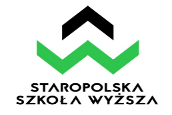 POTWIERDZENIE OSIĄGNIĘCIA ZAKŁADANYCH EFEKTÓW UCZENIA SIĘ
DLA PRAKTYK ZAWODOWYCHPotwierdzam, iż student/studentka …………………………….………………..……, rok studiów: …………,                                                                                        (nazwisko i imię, nr albumu)kierunek: ………………………………...…………, profil: ……..……………………………………………,odbywał/odbywała praktyki zawodowe w okresie ..……..………..….……… w ………………………………… ……….………..…………………………………………………………………………………………………………………………………………………… .…………………………………………………………………...… i podczas praktyk osiągnął/osiągnęła zakładane efekty uczenia się określone w sylabusie zajęć.Tab. 1 Wypełnia Opiekun praktyk z ramienia InstytucjiTab. 2 Wypełnia Koordynator  ds. praktyk zawodowych na podstawie przedstawionej przez studenta dokumentacji przebiegu praktyk zawodowych, potwierdzonej przez Opiekuna praktyk z ramienia Instytucji.……………………………………..				…………………………………… (podpis Opiekuna praktyk z ramienia Instytucji)		                                         (podpis Koordynatora ds. praktyk zawodowych)Ocena pracy studenta (skala od 1 do 5)12345Wykorzystanie posiadanej wiedzy w praktyce oraz przygotowanie merytoryczne do praktykiSystematycznośćOrganizacja pracySamodzielnośćTerminowość wykonywania zadańZaangażowanieKreatywnośćUmiejętność pracy w zespoleSkłonność do poszukiwania kompromisów w zakresie zakładanych celówInne …………………………………………………………………………..EFEKTY Z ZAKRESU:Realizacja efektówRealizacja efektówWiedzy:TAKNIEStudent zna i rozumie w pogłębiony funkcje przedsiębiorstw, rodzaje dokumentów, sprawozdań finansowych oraz wykorzystywane w miejscu odbywania praktyk programy finansowo- rachunkowe.Student zna i rozumie w pogłębionym zakresie procedury i metody dotyczące gospodarowania finansami przedsiębiorstw oraz zastosowania instrumentów finansowych oraz oceny sprawności ich wykorzystania.Umiejętności:Umiejętności:Umiejętności:Student potrafi obserwować, diagnozować oraz  oceniać w  pogłębionym zakresie sytuację finansów w przedsiębiorstwie.Student potrafi rozpoznawać i oceniać zjawiska finansowe, wyjaśnić zasady i procedury podejmowania decyzji finansowych.Student potrafi korzystać z urządzeń biurowych oraz programów komputerowych usprawniających pracę w przedsiębiorstwie.Potrafi  stosować narzędzia analizy finansowej w praktyce.Kompetencji społecznych:Kompetencji społecznych:Kompetencji społecznych:Jest gotów odpowiednio i odpowiedzialnie określać priorytety działań własnych oraz prac zespołowych.Jest gotów współdziała i efektywnie pracować w grupie, przyjmując w niej różne role.Jest gotów podejmować etyczne decyzję zarówno względem pracodawcy, jak i otoczenia społeczno-gospodarczego.